ПРОЄКТ                                                                                                                              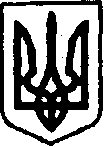 УКРАЇНАКЕГИЧІВСЬКА СЕЛИЩНА РАДАXLVII СЕСІЯ VІІІ СКЛИКАННЯРІШЕННЯ28 лютого 2023 року                     смт Кегичівка                                      №Про припинення дії попереднього договору на право користування земельною ділянкою Керуючись статтями 12, 83, 93, 122, 124, 141 Земельного кодексу України, статтями 4, 10, 25-26, 33, 42, 46, 59 Закону України «Про місцеве самоврядування в Україні», статтею 31 Закону України «Про оренду землі», розглянувши заяву ФОП Безрук О.І. (вхідний № 385/04-16 від 17 лютого      2023 року), Кегичівська селищна радаВИРІШИЛА:1. Припинити дію попереднього договору на право користування земельною ділянкою для будівництва та обслуговування будівель торгівлі          (для експлуатації торгівельного павільйону) № 139 від 01 квітня 2008 року, укладеного відносно земельної ділянки площею 0,01 га, розташованої по вулиці Ювілейна, 34, селище Кегичівка Красноградського району Харківської області, за згодою сторін. 2. Контроль за виконання даного рішення покласти на постійну комісію            з питань земельних відносин, охорони навколишнього природного середовища та будівництва Кегичівської селищної ради (голова комісії Віталій ПИВОВАР).Кегичівський селищний голова       оригінал  підписано              Антон ДОЦЕНКО